	SCALANCE XC124Прочные коммутаторы SCALANCE XC-100 для Industrial Ethernet с электрическими и/или оптическими портами позволяют создавать экономичные машинно-ориентированные сети – в том числе в условиях сильных перепадов температур.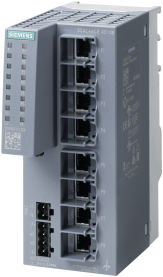 	SCALANCE XC108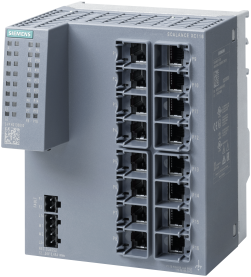 	SCALANCE XC108Преимущества для клиента	SCALANCE XC108Надежные и отказоустойчивые благодаря резервному источнику питания	SCALANCE XC108Экономия расходов благодаря наличию подходящих вариантов продукта (до 24 портов, Power-over-Ethernet со SCALANCE X108PoE) и крепежной манжеты, отвечающей требованиям промышленного применения, для надежной передачи данных 	SCALANCE XC108Конструкция корпуса, подходящая для SIMATIC S7 1500, прочная благодаря металлической задней стенке для монтажа Протестированы для использования в зонах с постоянно меняющимися условиями окружающей среды	SCALANCE XC116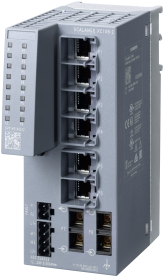 Сигнальный контакт для диагностики через цифровой вход блока управления Основные особенностиSCALANCE XC106-2 (SC)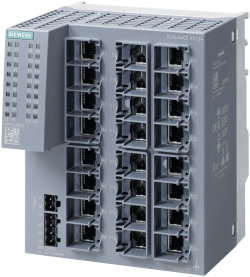 Подходят для эксплуатации в суровых условиях (от -40 °C до +70 °C) и во взрывоопасных зонах в пределах зоны 2 (ATEX, IECEx)SCALANCE XC106-2 (SC)Защита от широковещательного шторма для сохранения работоспособности коммутатора в случае высокой нагрузки 
из-за размножения широковещательных сообщенийSCALANCE XC106-2 (SC)Быстрое распознавание ошибок благодаря наличию диагностических светодиодовSCALANCE XC106-2 (SC)Многомодовые волоконно-оптические порты для покрытия расстояний до 5 км, на выбор с разъемами ST/BFOC или SCSCALANCE XC106-2 (SC)Примеры использования Примеры использования Примеры использования Примеры использования Примеры использования Примеры использования Примеры использования 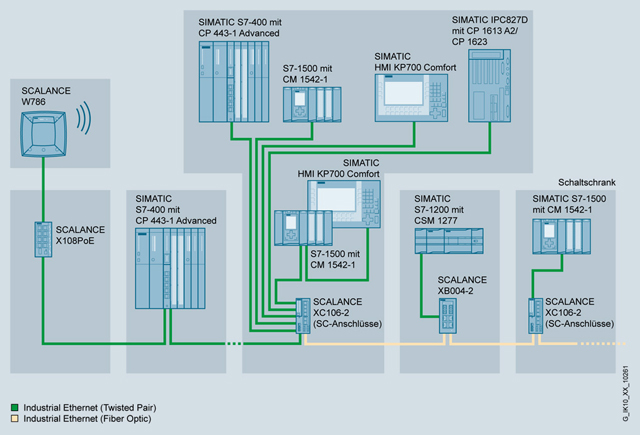 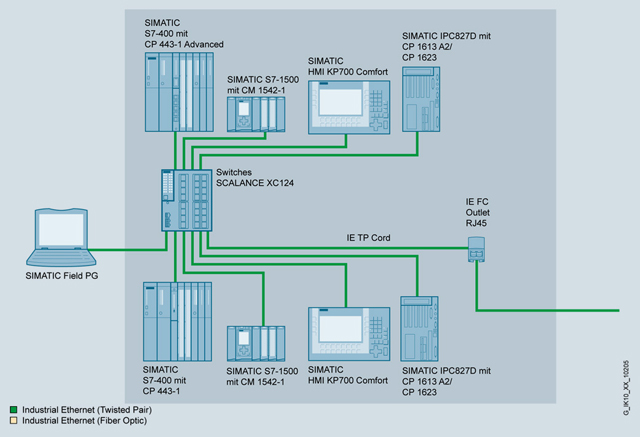 Электрическая или оптическая линейная структура со SCALANCE XC106-2 и XB004-2, а также подключение и электропитаниеконечных устройств с помощью Power-over-Ethernet (PoE) черезSCALANCE X108PoEЭлектрическая или оптическая линейная структура со SCALANCE XC106-2 и XB004-2, а также подключение и электропитаниеконечных устройств с помощью Power-over-Ethernet (PoE) черезSCALANCE X108PoEЭлектрическая или оптическая линейная структура со SCALANCE XC106-2 и XB004-2, а также подключение и электропитаниеконечных устройств с помощью Power-over-Ethernet (PoE) черезSCALANCE X108PoEСетевая структура типа «звезда» со SCALANCE XC124Сетевая структура типа «звезда» со SCALANCE XC124Сетевая структура типа «звезда» со SCALANCE XC124Сетевая структура типа «звезда» со SCALANCE XC124Ассортимент продукции в деталяхАссортимент продукции в деталяхАссортимент продукции в деталяхАссортимент продукции в деталяхАссортимент продукции в деталяхАссортимент продукции в деталяхАссортимент продукции в деталяхИзделиеОписаниеОписаниеОписаниеОписаниеОписаниеЗаказной номерSCALANCE XC106-26 портов RJ45, 10/100 Мбит/с;
2 порта MM ST, 100 Мбит/с (многомодовый, 
макс. 5 км)6 портов RJ45, 10/100 Мбит/с;
2 порта MM ST, 100 Мбит/с (многомодовый, 
макс. 5 км)6 портов RJ45, 10/100 Мбит/с;
2 порта MM ST, 100 Мбит/с (многомодовый, 
макс. 5 км)6 портов RJ45, 10/100 Мбит/с;
2 порта MM ST, 100 Мбит/с (многомодовый, 
макс. 5 км)6 портов RJ45, 10/100 Мбит/с;
2 порта MM ST, 100 Мбит/с (многомодовый, 
макс. 5 км)6GK5106-2BB00-2AC2SCALANCE XC106-26 портов RJ45, 100 Мбит/с;
2 порта MM SC, 100 Мбит/с (многомодовый, макс. 5 км)6 портов RJ45, 100 Мбит/с;
2 порта MM SC, 100 Мбит/с (многомодовый, макс. 5 км)6 портов RJ45, 100 Мбит/с;
2 порта MM SC, 100 Мбит/с (многомодовый, макс. 5 км)6 портов RJ45, 100 Мбит/с;
2 порта MM SC, 100 Мбит/с (многомодовый, макс. 5 км)6 портов RJ45, 100 Мбит/с;
2 порта MM SC, 100 Мбит/с (многомодовый, макс. 5 км)6GK5106-2BD00-2AC2SCALANCE XC1088 портов RJ45, 10/100 Мбит/с8 портов RJ45, 10/100 Мбит/с8 портов RJ45, 10/100 Мбит/с8 портов RJ45, 10/100 Мбит/с8 портов RJ45, 10/100 Мбит/с6GK5108-0BA00-2AC2SCALANCE XC11616 портов RJ45, 10/100 Мбит/с16 портов RJ45, 10/100 Мбит/с16 портов RJ45, 10/100 Мбит/с16 портов RJ45, 10/100 Мбит/с16 портов RJ45, 10/100 Мбит/с6GK5116-0BA00-2AC2SCALANCE XC12424 порта RJ45, 10/100 Мбит/с24 порта RJ45, 10/100 Мбит/с24 порта RJ45, 10/100 Мбит/с24 порта RJ45, 10/100 Мбит/с24 порта RJ45, 10/100 Мбит/с6GK5124-0BA00-2AC2SCALANCE X108PoE2 порта RJ45 Power-over-Ethernet, 10/100 Мбит/с
6 портов RJ45, 10/100 Мбит/с2 порта RJ45 Power-over-Ethernet, 10/100 Мбит/с
6 портов RJ45, 10/100 Мбит/с2 порта RJ45 Power-over-Ethernet, 10/100 Мбит/с
6 портов RJ45, 10/100 Мбит/с2 порта RJ45 Power-over-Ethernet, 10/100 Мбит/с
6 портов RJ45, 10/100 Мбит/с2 порта RJ45 Power-over-Ethernet, 10/100 Мбит/с
6 портов RJ45, 10/100 Мбит/с6GK5108-0PA00-2AA3АксессуарыАксессуарыАксессуарыАксессуарыАксессуарыАксессуарыАксессуарыSIMATIC PM 1507Регулируемый источник питания 24 В/3 A для SIMATIC S7-1500
Вход: 120/230 В переменного тока; выход: 24 В/3 A постоянного токаРегулируемый источник питания 24 В/3 A для SIMATIC S7-1500
Вход: 120/230 В переменного тока; выход: 24 В/3 A постоянного токаРегулируемый источник питания 24 В/3 A для SIMATIC S7-1500
Вход: 120/230 В переменного тока; выход: 24 В/3 A постоянного токаРегулируемый источник питания 24 В/3 A для SIMATIC S7-1500
Вход: 120/230 В переменного тока; выход: 24 В/3 A постоянного токаРегулируемый источник питания 24 В/3 A для SIMATIC S7-1500
Вход: 120/230 В переменного тока; выход: 24 В/3 A постоянного тока6EP1332-4BA00Нажимная клеммная колодка, сигнальный контакт2-полюсная клеммная колодка для сигнального контакта (24 В постоянного тока); для SCALANCE X/W/S/M2-полюсная клеммная колодка для сигнального контакта (24 В постоянного тока); для SCALANCE X/W/S/M2-полюсная клеммная колодка для сигнального контакта (24 В постоянного тока); для SCALANCE X/W/S/M2-полюсная клеммная колодка для сигнального контакта (24 В постоянного тока); для SCALANCE X/W/S/M2-полюсная клеммная колодка для сигнального контакта (24 В постоянного тока); для SCALANCE X/W/S/M6GK5980-0BB00-0AA5Нажимная клеммная колодка, электропитание4-полюсная клеммная колодка для электропитания (24 В постоянного тока); для SCALANCE X/W/S/M4-полюсная клеммная колодка для электропитания (24 В постоянного тока); для SCALANCE X/W/S/M4-полюсная клеммная колодка для электропитания (24 В постоянного тока); для SCALANCE X/W/S/M4-полюсная клеммная колодка для электропитания (24 В постоянного тока); для SCALANCE X/W/S/M4-полюсная клеммная колодка для электропитания (24 В постоянного тока); для SCALANCE X/W/S/M6GK5980-1DB00-0AA5Подробную информацию о вариантах устройства и принадлежностях см. в обзоре для заказа «SCALANCE X – неуправляемые коммутаторы Industrial Ethernet» и в руководстве по выбору TIA Selection Tool: www.siemens.com/tstcloudИнформацию о штекерах и кабелях, подходящих для промышленного использования, см. в обзоре для заказа «Кабельные технологии для автоматизации промышленных и энергетических систем»Подробную информацию о вариантах устройства и принадлежностях см. в обзоре для заказа «SCALANCE X – неуправляемые коммутаторы Industrial Ethernet» и в руководстве по выбору TIA Selection Tool: www.siemens.com/tstcloudИнформацию о штекерах и кабелях, подходящих для промышленного использования, см. в обзоре для заказа «Кабельные технологии для автоматизации промышленных и энергетических систем»Подробную информацию о вариантах устройства и принадлежностях см. в обзоре для заказа «SCALANCE X – неуправляемые коммутаторы Industrial Ethernet» и в руководстве по выбору TIA Selection Tool: www.siemens.com/tstcloudИнформацию о штекерах и кабелях, подходящих для промышленного использования, см. в обзоре для заказа «Кабельные технологии для автоматизации промышленных и энергетических систем»Подробную информацию о вариантах устройства и принадлежностях см. в обзоре для заказа «SCALANCE X – неуправляемые коммутаторы Industrial Ethernet» и в руководстве по выбору TIA Selection Tool: www.siemens.com/tstcloudИнформацию о штекерах и кабелях, подходящих для промышленного использования, см. в обзоре для заказа «Кабельные технологии для автоматизации промышленных и энергетических систем»Подробную информацию о вариантах устройства и принадлежностях см. в обзоре для заказа «SCALANCE X – неуправляемые коммутаторы Industrial Ethernet» и в руководстве по выбору TIA Selection Tool: www.siemens.com/tstcloudИнформацию о штекерах и кабелях, подходящих для промышленного использования, см. в обзоре для заказа «Кабельные технологии для автоматизации промышленных и энергетических систем»Подробную информацию о вариантах устройства и принадлежностях см. в обзоре для заказа «SCALANCE X – неуправляемые коммутаторы Industrial Ethernet» и в руководстве по выбору TIA Selection Tool: www.siemens.com/tstcloudИнформацию о штекерах и кабелях, подходящих для промышленного использования, см. в обзоре для заказа «Кабельные технологии для автоматизации промышленных и энергетических систем»Подробную информацию о вариантах устройства и принадлежностях см. в обзоре для заказа «SCALANCE X – неуправляемые коммутаторы Industrial Ethernet» и в руководстве по выбору TIA Selection Tool: www.siemens.com/tstcloudИнформацию о штекерах и кабелях, подходящих для промышленного использования, см. в обзоре для заказа «Кабельные технологии для автоматизации промышленных и энергетических систем»Siemens AG
Process Industries and DrivesProcess AutomationPostbox 48 48
90026 NÜRNBERGDEUTSCHLANDОставляем за собой право на внесение изменений, 04/18
© Siemens AG 2018Оставляем за собой право на внесение изменений, 04/18
© Siemens AG 2018Оставляем за собой право на внесение изменений, 04/18
© Siemens AG 2018Права на внесение изменений и наличие ошибок сохранены. Сведения в этом документе содержат описания или технические характеристики, которые в конкретных случаях использования не всегда соответствуют приведенным здесь данным и которые вследствие развития техники могли быть уже изменены. Характеристики только тогда являются обязательными, когда они четко согласованы в рамках заключенного договора.Права на внесение изменений и наличие ошибок сохранены. Сведения в этом документе содержат описания или технические характеристики, которые в конкретных случаях использования не всегда соответствуют приведенным здесь данным и которые вследствие развития техники могли быть уже изменены. Характеристики только тогда являются обязательными, когда они четко согласованы в рамках заключенного договора.Права на внесение изменений и наличие ошибок сохранены. Сведения в этом документе содержат описания или технические характеристики, которые в конкретных случаях использования не всегда соответствуют приведенным здесь данным и которые вследствие развития техники могли быть уже изменены. Характеристики только тогда являются обязательными, когда они четко согласованы в рамках заключенного договора.